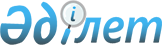 О внесении изменения в постановление акимата Жалагашского района от 5 ноября 2014 года №403 “Об установлении размеров платы за пользование жилищем из государственного жилищного фонда”
					
			Утративший силу
			
			
		
					Постановление акимата Жалагашского района Кызылординской области от 8 июня 2020 года № 62. Зарегистрировано Департаментом юстиции Кызылординской области 10 июня 2020 года № 7515. Утратило силу постановлением акимата Жалагашского района Кызылординской области от 9 апреля 2021 года № 74
      Сноска. Утратило силу постановлением акимата Жалагашского района Кызылординской области от 09.04.2021 № 74 (вводится в действие со дня первого официального опубликования).
      В соответствии с пунктом 2 статьи 50 Закона Республики Казахстан от 6 апреля 2016 года “О правовых актах” акимат Жалагашского района ПОСТАНОВЛЯЕТ:
      1. Внести в постановление акимата Жалагашского района от 5 ноября 2014 года № 403 “Об установлении размеров платы за пользование жилищем из государственного жилищного фонда” (зарегистрировано в Реестре государственной регистрации нормативных правовых актов за № 4819, опубликовано 20 декабря 2014 года в газете “Жалағаш жаршысы” и 23 декабря 2014 года в информационно-правовой системе “Әділет”) следующее изменение:
      в размерах платы за пользование жилищем из государственного жилищного фонда (из коммунального жилищного фонда), установленным приложением к указанному постановлению:
      строки, с порядковыми номерами 18, 27, 30, исключить.
      2. Настоящее постановление вводится в действие со дня первого официального опубликования.
					© 2012. РГП на ПХВ «Институт законодательства и правовой информации Республики Казахстан» Министерства юстиции Республики Казахстан
				
      Аким Жалагашского района

А. Шаменов
